OFFICIAL SCHEDULE				   RIGHT OF ADMISSION RESERVEDWITWATERSRAND KENNEL CLUB113th CHAMPIONSHIP SHOW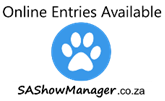 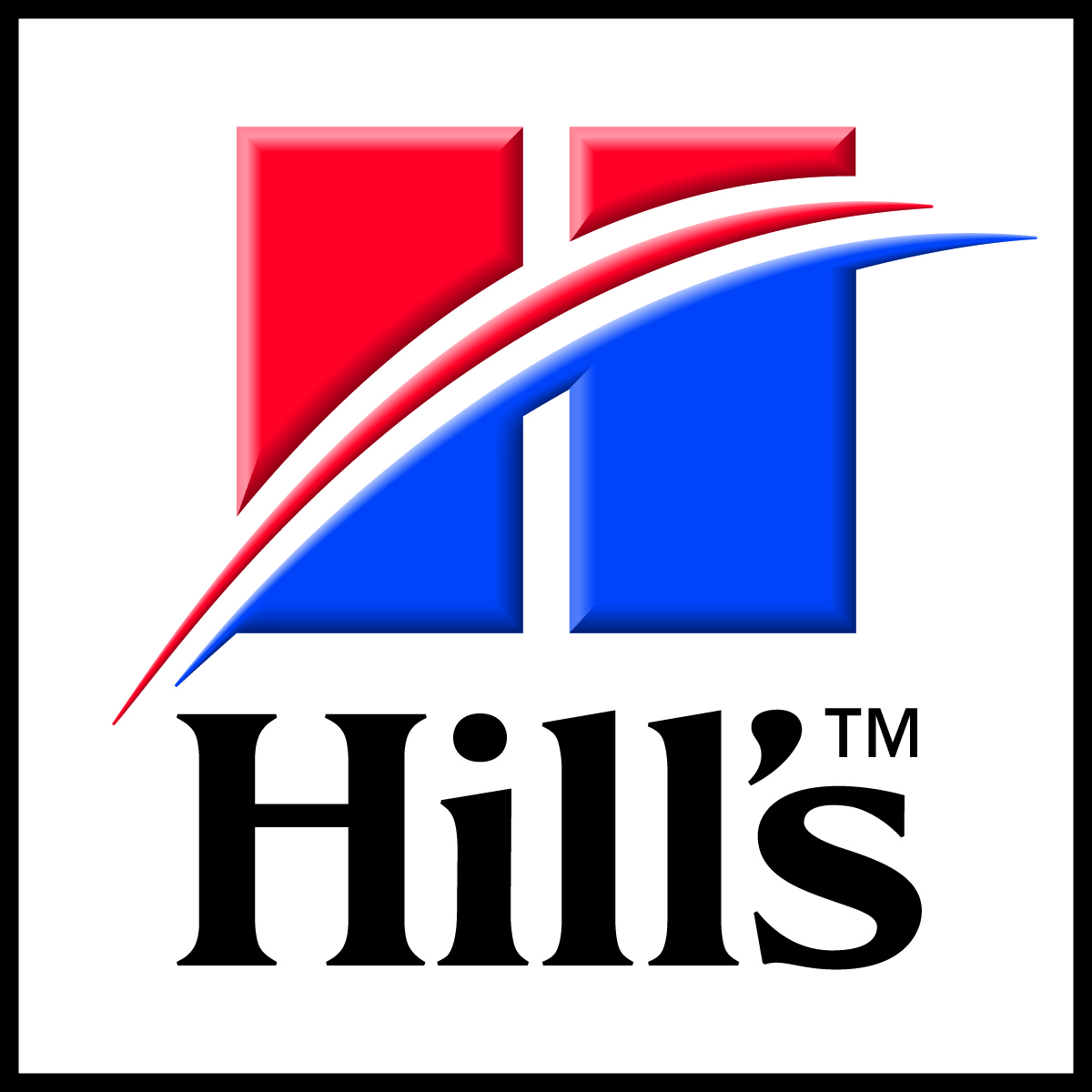 DATE:			SUNDAY, 1st  APRIL 2018VENUE:		Goldfields Showgrounds, Boeing Road, BedfordviewENTRIES CLOSE:	Monday,  5th March 2018	SPECIAL : SPECIAL : SPECIAL	TO BE IN THE DRAW FOR A REFUND OF YOUR ENTRY FEES, ENTRIES MUST BE RECEIVED BY MIDNIGHT, 1st  MARCH 2018.  DRAW TO TAKE PLACE BEFORE BEST IN SHOW.ENTRIES TO:		The Show Secretary, Witwatersrand Kennel Club:   wkc@igroc.co.za		OFFICIALS:		Chairman: 	Mr G. Robinson             Vice-Chairman: Mr. K. Young		     	Show Manager:   Mr G. RobinsonENQUIRIES:		Secretary:	Mrs Anne Thompson  -  011-706-3930 / 082 375 9566						Hon. Vet:                         On call			ONLINE ENTRIES TO:  sashowmanager@gmail.comEMAILED ENTRIES WILL BE ACCEPTED ONLY WITH SIMULTANEOUS SUBMISSION OF PROOF OF PAYMENT.   E-mail:  wkc@igroc.co.za			First National Bank, Cresta Branch No. 254905 	Account No. 51440059769.Bring original telefax or copy of email to the show in case verification of receipt of entries is necessary. 	No postal orders will be accepted.JUDGING TIMES:  	Child/Junior/Open Handler			  7.15 am 			Obedience – “C” Class				  8.00 am			Agility – Contact					  8.30 am			Agility – Non-Contact				  to follow Contact				Dog Jumping					  9.00 am			Flyball						  7.00 am			Breed						  8.00 am	BREED CLASSES:	Baby Puppy, Minor Puppy, Puppy, Junior, Graduate, SA Bred, Veterans, Open, ChampionsENTRY FEES:		Breed:					R    120.00 per dog per class			Baby Puppy				R      80.00 per dog per class	 			Veterans					R      95.00 per dog per class 			Obedience				R      95.00 per dog per class			Flyball					R    150.00 per team of four			Agility (Contact & Non-Contact) and Dog Jumping:			R   95.00 per dog per class, R 140.00 for same dog for two classes			R 180.00 for same dog for three classes			Child/Junior Handler			R       5.00 per Handler (dog to be 									entered in Breed, otherwise full								fee will apply) Note:  PLEASE ADD R 25.00 to each CASH DEPOSIT directly into bank account and R25.00 per CHEQUE DEPOSIT to cover bank charges.				Note:  ALL Handlers to complete separate Entry Form and supply			copy of Birth Certificate for Child & Junior HandlerCATALOGUES:	R. 50.00 per Group,    R 80.00 Full - to be ordered with entries.Trailers may be brought onto grounds, but judging will not commence before cars have been removed.  Camping permitted in designated area.BREED JUDGES:Mrs Kaye Sneath (Australia)	Gundogs & GroupMr Peter Frost (Australia)	Herding & GroupMrs Susan Norris-Jones (Canada)	Junior Handler, Hounds & GroupMrs Sharron Derrick (Canada)	Terriers & GroupMrs Noreen Harris (Australia)	Child Handler, Toys & GroupMrs Hanne-Laine Jensen (Denmark)	Utility & Group, BEST BABY PUPPY IN SHOW, BEST IN SHOW, BEST PUPPY IN SHOW, BEST JUNIOR IN SHOW, BEST VETERAN IN SHOWMr Vincent O’Brien (Ireland)	Child Handler, Working & GroupORDER OF GROUP AND BEST IN SHOW JUDGING:Groups: Best Baby Puppy, Best of Breed, Best Puppy, Best Junior, Best VeteranBest in Show: Best Baby Puppy in Show, Best in Show, Best Puppy in Show, Best Junior in Show,Best Veteran in ShowAGILITY:Contact & Non-Contact:				Ms Carmen van der MerweDOG JUMPING:				Ms Sonelle van WykFLYBALL:					Mrs Sue van de Pijpekamp	OBEDIENCE:C Test:						Mr M. CookBitches in season are allowed to compete in Agility and Dog Jumping.Qualifying cards must be produced prior to entering the ring.  Bitches in season are NOT ALLOWED in any Disciplines ring.The Club reserves the right to appoint alternate judges should any of the above be unable to officiate.  No RAF or TAF dogs will be accepted.  Any incomplete or illegible entries, or those unaccompanied by the correct fees, will be returned.  Any dog entered incorrectly will automatically be entered in the Open Class.  No changes will be made at the Show.N.B. EXHIBITORS’ NUMBERS WILL NOT BE POSTED – THEY ARE TO BE COLLECTED ON THE MORNING OF THE SHOW.  PLEASE SEND A STAMPED, ADDRESSED ENVELOPE IF CONFIRMATION OF RECEIPT OF ENTRIES IS REQUIRED.  THIS SHOW WILL BE HELD UNDER THE RULES AND REGULATIONS OF THE KENNEL UNION OF SOUTHERN AFRICA.All Exhibitors/Handlers are personally responsible for the control of their dogs at all times and shall be personally liable for any claims which may be made in respect of injuries which may arise or be caused by their dogs.